Исх. №  ______________                                                                                           "______"________________20___г.Настоящим в связи с невыполнением/выполнением обязательств по полной оплате ценных бумаг, приобретаемых в порядке размещения (распределения при учреждении), поручаю реестродержателю внести в реестр запись  об ограничении/обременениио снятии ограничения/обремененияценных бумаг обязательством по их полной оплате на лицевом счете зарегистрированного лица:           3.  Данные о ценных  бумагах:           4.  Основания для внесения записи в реестр:   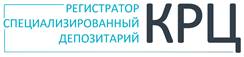 www.regkrc.ru(861)255 -34-03РАСПОРЯЖЕНИЕ ОБ ОГРАНИЧЕНИИ/ОБРЕМЕНЕНИИ/О СНЯТИИ ОГРАНИЧЕНИЯ/ОБРЕМЕНЕНИЯ ценных бумаг обязательствами оплатыВх. №Вх. №ДатаДатаДатаПринялПринялИсполнилПолное наименование эмитентаОсновной государственный регистрационный номер (далее – ОГРН)Дата присвоения ОГРН2.  Данные о зарегистрированном лице:2.  Данные о зарегистрированном лице:2.  Данные о зарегистрированном лице:2.  Данные о зарегистрированном лице:2.  Данные о зарегистрированном лице:2.  Данные о зарегистрированном лице:Номер (Код) лицевого счетаНомер (Код) лицевого счета владелец номинальный держатель номинальный держатель номинальный держатель доверительный управляющий номинальный держатель                    иной _____________центральный депозитарий номинальный держатель                    иной _____________центральный депозитарий номинальный держатель                    иной _____________центральный депозитарий номинальный держатель                    иной _____________центральный депозитарий номинальный держатель                    иной _____________центральный депозитарийФ.И.О. / Полное наименование: Ф.И.О. / Полное наименование: Наименование документа, удостоверяющего личностьНаименование документа, удостоверяющего личностьНаименование документа, удостоверяющего личностьСерия, номер (ОГРН)Серия, номер (ОГРН)Серия, номер (ОГРН)Дата выдачи (присвоения)Дата выдачи (присвоения)Наименование органа, осуществившего выдачу/регистрацию документаНаименование органа, осуществившего выдачу/регистрацию документаНаименование органа, осуществившего выдачу/регистрацию документаКод подразделения(при наличии)Код подразделения(при наличии)Наименование органа, осуществившего выдачу/регистрацию документаНаименование органа, осуществившего выдачу/регистрацию документаНаименование органа, осуществившего выдачу/регистрацию документа     Видкатегория (тип)регистрационный номер выпуска ценных бумаг (индивидуальный код дополнительного выпуска при наличии)     Вид(акции)категория (тип)(обыкновенные/ привилегированные)регистрационный номер выпуска ценных бумаг (индивидуальный код дополнительного выпуска при наличии)Количество   ____________________(_____________________________________________________________________) шт.                                                                                                                                            (прописью) Количество   ____________________(_____________________________________________________________________) шт.                                                                                                                                            (прописью) Количество   ____________________(_____________________________________________________________________) шт.                                                                                                                                            (прописью) Количество   ____________________(_____________________________________________________________________) шт.                                                                                                                                            (прописью) Количество   ____________________(_____________________________________________________________________) шт.                                                                                                                                            (прописью) Количество   ____________________(_____________________________________________________________________) шт.                                                                                                                                            (прописью) Неполная оплата акций/ выполнение зарегистрированным лицом обязательства по оплате акцийприобретаемых   на основании _____________________________________________________ от _________________20___ г.                                                           ссылка на решение (договор), на основании которого осуществлялось размещение (распределение при учреждении)предусмотрен срок оплаты до "____"__________  ________ г.денежные средства внесены до "____"__________  ________ г.Подпись уполномоченного лица эмитента_________________________________________ (подпись              М.П.            Ф.И.О.)Подпись ______________________________________________________Ф.И.О.совершена в присутствии работника АО «КРЦ» (Ф.И.О., подпись работника АО «КРЦ»)Распоряжение предоставлено_______________________________________________________ (подпись              /            Ф.И.О.)